MOD	B/79A2/1РЕЗОЛЮЦИЯ 186 (ПЕРЕСМ. )Усиление роли МСЭ в отношении мер по обеспечению прозрачности и укреплению доверия в космической деятельностиПолномочная конференция Международного союза электросвязи (),напоминаяо резолюции 68/50 о мерах по обеспечению транспарентности и укреплению доверия в космической деятельности, принятой Генеральной Ассамблеей Организации Объединенных Наций 5 декабря 2013 года, и докладе A/68/189 по той же теме,отмечаяРезолюцию 37 (Пересм. Буэнос-Айрес, 2017 г.) Всемирной конференции по развитию электросвязи (ВКРЭ) о преодолении цифрового разрыва,учитывая,a)	что Государства – Члены МСЭ полагаются, среди прочего, на надежные космические службы радиосвязи, такие как спутниковая служба исследования Земли, спутниковые службы радиосвязи, радионавигационная спутниковая служба и служба космических исследований;b)	что одной из стратегических целей Сектора радиосвязи МСЭ (МСЭ-R) является "обеспечение свободного от помех функционирования систем радиосвязи путем выполнения Регламента радиосвязи и региональных соглашений, а также путем эффективного и своевременного обновления этих документов на основе процесса всемирных и региональных конференций радиосвязи";c)	что всемирные и региональные семинары по радиосвязи обеспечивают эффективный способ предоставления знаний о современной регламентарной системе управления использованием спектра на международном уровне, Рекомендациях МСЭ-R и передовом опыте использования спектра для наземных и космических служб;d)	что Бюро радиосвязи публикует информацию, получаемую от администраций, относительно применения процедуры надлежащего исполнения в соответствии с Резолюцией 49 (Пересм. ВКР-15) Всемирной конференции радиосвязи, а также информацию, получаемую от администраций, относительно ввода в действие частотных присвоений спутниковым сетям,принимая во вниманиеСтатьи 15 и 16 Регламента радиосвязи,решаетспособствовать распространению информации, созданию потенциала и обмену передовым опытом при использовании и развитии спутниковых сетей/систем радиосвязи в целях, среди прочего, преодоления цифрового разрыва и повышения надежности и доступности указанных выше спутниковых сетей/систем,предлагает Совету МСЭизучать и рассматривать любые предлагаемые соглашения о сотрудничестве, касающиеся использования средств спутникового контроля и соответствующие целям настоящей Резолюции, в свете их стратегических и финансовых последствий при соблюдении бюджетных ограничений Союза, поручает Директору Бюро развития электросвязи настоятельно рекомендовать всем Государствам-Членам рассматривать данные вопросы в контексте Резолюции 37 (Пересм. Буэнос-Айрес, 2017 г.),поручает Директору Бюро радиосвязи1	по запросу заинтересованных администраций обеспечивать доступ к информации, связанной со средствами спутникового контроля, для рассмотрения случаев вредных помех в соответствии со Статьей 15 Регламента радиосвязи и на основании соглашений о сотрудничестве, о которых говорится в разделе предлагает Совету МСЭ настоящей Резолюции, при соблюдении бюджетных ограничений Союза – в целях выполнения задач настоящей Резолюции;2	продолжать предпринимать шаги для поддержания и ведения базы данных о случаях вредных помех, сообщенных согласно соответствующим положениям Регламента радиосвязи, во взаимодействии с заинтересованными Государствами-Членами;3	продолжать деятельность по распространению информации и оказанию помощи Государствам – Членам МСЭ в применении положений о координации и заявлении через всемирные/региональные семинары МСЭ по радиосвязи, семинары-практикумы, публикации МСЭ-R, программное обеспечение и базы данных;4	способствовать упрощению доступа к информации Международного справочного регистра частот (МСРЧ), публикуемой на веб-сайте МСЭ, относительно частотных присвоений спутниковым сетям, к которым применяется настоящая Резолюция, а также обеспечению прозрачности этой информации;5	координировать, при необходимости, деятельность с Директорами Бюро стандартизации электросвязи и Бюро развития электросвязи;	представлять отчеты о выполнении настоящей Резолюции, в соответствующих случаях,предлагает Государствам-Членам и Членам Секторовпринимать участие в мероприятиях, связанных с выполнением настоящей Резолюции, включая семинары МСЭ по радиосвязи, обмен передовым опытом и соглашения о сотрудничестве в использовании спутниковых средств контроля для разрешения случаев вредных помех в соответствии со Статьей 15 Регламента радиосвязи.Основания: Предлагается внести изменения в Резолюцию 186 "Усиление роли МСЭ в отношении мер по обеспечению прозрачности и укреплению доверия в космической деятельности", затрагивающую некоторые из новых проблем, которые могут быть решены в рамках четко очерченной роли МСЭ. В ней также обращается внимание на необходимость официального и постоянного сотрудничества между МСЭ и другими ответственными организациями, участвующими в устойчивом использовании космоса.Бразилия признает постоянную и основополагающую роль МСЭ в качестве главной международной организации, которая на глобальной основе занимается управлением ресурсами спектра и орбиты для наземных и космических служб. Эта роль имеет ключевое значение для непрерывного развития спутниковой отрасли во всем мире.Как естественное следствие различных преобразований в сфере космических технологий, которые происходили в течение последних лет и будут происходить в ближайшем будущем, включая, например, производство, запуск, силовые установки, максимальную полезную нагрузку и аппараты для продления миссий, для урегулирования прогнозируемых проблем космической отрасли придется применять конкретные решения. Текущие статистические данные1 уже показывают, что в настоящее время на околоземной орбите находится более одного миллиона обломков мусора размером более одного см, и это число растет, поскольку в ближайшие десять лет ожидается запуск более 20 000 дополнительных спутников. В том же контексте, что и распространение космических объектов (мусора и эксплуатируемых объектов), возрастающая сложность космических операций, появление крупных группировок и повышение рисков столкновений, которые могут даже привести к возникновению катастрофического синдрома Кесслера, а также увеличение вредных помех и визуальных помех астрономическим наблюдениям может сказаться на долгосрочной устойчивости космической деятельности, создавая риски для конкуренции, безопасности и использования возможностей совместной космической эксплуатации. Эти проблемы в основном касаются среды низкой околоземной орбиты (НОО). Однако они также могут влиять на другие орбиты и использование всех орбит космическими аппаратами и обитаемыми объектами, такими как Международная космическая станция (МКС), которая функционирует на НОО на высоте около 400 км. В этом смысле более высокий риск представляет увеличение числа объектов, эксплуатируемых на больших высотах без возможности маневрирования, поскольку для вывода объекта с орбиты при возвращении в атмосферу Земли потребуются более длительные периоды времени, в результате чего дрейф в среде НОО будет длиться годами или даже десятилетиями.Для снижения этих рисков принимаются отраслевые и правительственные меры как на национальном2, так и на региональном3 уровнях, и их следует поощрять в каждом государстве, ответственном за запуск в космическое пространство и эксплуатацию там спутников или других объектов. Однако, учитывая глобальный эффект от расширения совместного использования космоса и распространения на космодромах стартовых комплексов, которые в силу развития технологий могут обеспечивать запуск в любой точке мира, эти отдельные усилия могут оказаться недостаточными в среднесрочной и долгосрочной перспективе. Как указано в Договоре по космосу4, использование космоса должно осуществляться во благо всего человечества. Таким образом, Бразилия считает, что это глобальные вопросы, которые требуют глобальных и совместных инициатив и не могут быть решены только на национальном уровне.Известно, что организации ООН (МСЭ и КОПУОС при УВКП ООН) занимаются аспектами устойчивости космической деятельности. КОПУОС при УВКП ООН постоянно проводит дискуссии по проблеме космического мусора, а также по вопросу широких руководящих принципов и обеспечения устойчивости, но без введения каких-либо обязательных к исполнению нормативных положений или рекомендаций. С другой стороны, примером очень важного документа, уже разработанного МСЭ ранее, который до сих пор остается актуальным для национальных регуляторных органов, может служить Рекомендация МСЭ-R S.1003 по защите геостационарной спутниковой орбиты как окружающей среды, в которой содержатся объективные указания по выведению с орбиты спутников ГСО. Этот документ обеспечивает реализацию важной роли МСЭ-R в обеспечении устойчивости использования спутниками космического пространства путем предотвращения образования орбитального мусора на дуге ГСО, вместе с тем он не содержит указаний для средних и особенно низких околоземных орбит, которые представляют собой космическую среду, в настоящее время вызывающей большее беспокойство. Можно также упомянуть об осуществлении рядом стран скоординированных усилий в рамках IADC (Межагентского координационного комитета по космическому мусору) и отраслевых инициатив, таких как, например, платформа обмена данными Ассоциации космических данных (SDA) и Рейтинг устойчивости космоса (SSR) Всемирного экономического форума. В этом смысле Бразилия считает, что настал подходящий момент для внедрения в этой области новых мер в рамках текущего мандата МСЭ.______________Полномочная конференция (ПК-22)
Бухарест, 26 сентября – 14 октября 2022 г.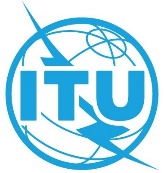 ПЛЕНАРНОЕ ЗАСЕДАНИЕДополнительный документ 2
к Документу 79-R4 сентября 2022 годаОригинал: английскийБразилия (Федеративная Республика)Бразилия (Федеративная Республика)ПЕРЕСМОТР РЕЗОЛЮЦИИ 186ПЕРЕСМОТР РЕЗОЛЮЦИИ 186ОБ УсилениИ роли МСЭ в отношении мер по обеспечению прозрачности и укреплению доверия в космической деятельностиОБ УсилениИ роли МСЭ в отношении мер по обеспечению прозрачности и укреплению доверия в космической деятельности